Board of Trustees Meeting MinutesDecember 13, 2019NPRC Administrative Offices – Warren, PA10:00 a.m.Attendees: Present		Present via Phone  	Administration/Staff	 	Absent 	Mr. Robert Kaemmerer	  Mr. Hank LeMeur	Dr. Joseph Nairn		Mr. Kevin SprongMr. Greg Mahon	  Mr. Andy Foyle	Mr. Raymond Pring 		Mr. Doug Morle	y	  Mr. Dennis Wilke	Mr. Rick Smith			Mrs. Amanda Hetrick	  Mrs. Susan Snelick	Dr. Linda Fleming		Hon. Mary Jo White	  Ms. Mary Bula		Ms. Ann Nelson			Dr. Richard McDowell						Mrs. Kate Brock	Respectfully submitted by: Ann M. NelsonSignature on File						January 10, 2019________________________________________		_____________________Hank LeMeur, Secretary of the Board				Date Agenda ItemDiscussion/ActionFollow-up Action ItemsCall to OrderChairperson Brock called the meeting to order at 10:00 a.m. Roll CallMs. Nelson completed roll call. A meeting quorum was in attendance.Public CommentStudent Stories - Miss Ally Pavlock from Warren, PA spoke to the board of trustees about her experience as an NPRC student.New BusinessRevised College Mission – Dr. Nairn reviewed the revised draft college mission which has been updated to more reflect the college’s purpose in the areas we serve.  The word “underserved” has been omitted, since we have been serving the areas for two years.Chairperson Brock asked for a motion to approve the updated college mission statement, Trustee Hetrick so moved, second by Trustee Kaemmerer.  The motion passed unanimously.Standing Committees Reports and Recommended ActionsFinance & Audit CommitteeMonthly Financial Reports & Financial DocumentsCommittee meeting minutes – were provided for the board’s information.Mr. Pring reviewed the financial information ending October 31, 2019 and answered /clarified questions regarding the documents.  After review and discussion, Chairperson Brock asked for a motion to approve the financials ending 10.31.19. Trustee Morley so moved, second by Trustee White.  The motion passed unanimously.Spring/Summer 2020 Tuition Discussion – Mr. Pring began a conversation regarding changing the tuition for the upcoming semesters since the college is now independent.  After much discussion, the board decided to keep the tuition at the previously approved amount.Mr. Pring gave a brief update on facility locations in Erie as well as the fourth floor in Warren.Executive Committee - Legislative AffairsExecutive CommitteeMeeting minutes from the committee meeting were reviewed.Harrisburg UpdateTrustee Mahon gave a brief report on recent activities in Harrisburg.Academic Affairs CommitteeNo report.Policy Development – Human ResourcesNo report.College Advancement CommitteeNo report.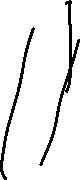 PR and MarketingCommitteeTrustee Bula reported that the committee meets today to review the communications plan to be brought to the full board in January.Nominating and Board DevelopmentCommitteeNo report.Task Force Committee Reports and recommended ActionsPresidents ReportDr. Nairn reviewed his report and asked for any questions or comments.VPASA Report & Workforce Development UpdateDr. Fleming reviewed her report and the WFD update and asked for any questions or comments.A value activity was shared with the board for their completion.Advancement & Eng. ReportMr. Smith reviewed his report and answered questions regarding the material.Executive SessionChairperson Brock asked for a motion to enter into executive session at 11:40 a.m. to discuss personnel and legal matters. Trustee Morley so moved, second by Trustee LeMeur.  The board came out of executive session at 12:10 p.m.AdjournThe meeting adjourned at 12:10 p.m.